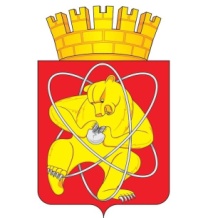 Муниципальное образование «Закрытое административно – территориальное образование Железногорск Красноярского края»СОВЕТ ДЕПУТАТОВ  г.ЖЕЛЕЗНОГОРСК РЕШЕНИЕ12 июля 2018                                                                                                                         35-168Р г.ЖелезногорскО досрочном прекращении полномочий депутата Совета депутатов ЗАТО г.Железногорск Медведева В.В.В соответствии с п.2 ч.10 ст.40 Федерального закона от 06.10.2003 № 131-ФЗ «Об общих принципах организации местного самоуправления в Российской Федерации», п.2 ч.1 ст.26 Устава ЗАТО Железногорск, на основании личного заявления Медведева В.В. от 25.06.2018 г. о сложении своих полномочий, Совет депутатовРЕШИЛ:1. Прекратить досрочно полномочия депутата Совета депутатов ЗАТО г. Железногорск пятого созыва Медведева Вадима Викторовича, по собственному желанию.2. Настоящее решение вступает в силу с момента его принятия и подлежит официальному опубликованию.Председатель Совета депутатовЗАТО г.Железногорск						               А.И. Коновалов